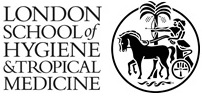 SRHPP SCHOLARSHIP APPLICATION FORMMSc Sexual and Reproductive Health Policy and Programming Please complete all sections of this form, and upload as part of your application.  Applications received without this document will not be considered for this funding.First NameFamily Name1. Please describe how you intend to use your newly acquired knowledge and skills upon completing the MSc in Sexual and Reproductive Health Policy and Programming to contribute to your chosen field and country. (300 words max.)2. This scholarship does not cover living allowance. Please outline how you intend to finance your living costs during your study. (200 words max)3. Are you planning to be in paid employment during your MSc study? No Yes**If Yes, please provide a letter from your employer(s) to confirm that you are permitted to undertake this study [please provide reason(s) if you are unable to provide this letter].Full-time study is approximately 40 hours per week, including attending about 6-12 hours of synchronous live sessions per week (over 12 months)Part-time study is at least 2.5 days per week (over 24 months) 4. While online learning offers greater flexibility, having excellent organisation skills and an ability to keep their own motivation high will be essential skills for students to complete the MSc successfully. How do you plan to organise your time and fully participate in all classes and groupwork to complete the MSc successfully? If you wish to study part time, please describe how you plan to make this successful over a 24- month period. (200 words max)5. As part of your application you will have completed a personal statement. However, if there is any additional information you wish to include for consideration by the scholarship panel (e.g. financial needs), then please briefly describe below. (200 words max)By submitting this document as part of your application you are:Confirming that the information provided on this form, along with your application for study, is to the best of your knowledge true and accurate, and Agreeing that this statement reflects your situation: I confirm that I would not be able to pay for the proposed programme of study without this scholarship funding.SignatureDate